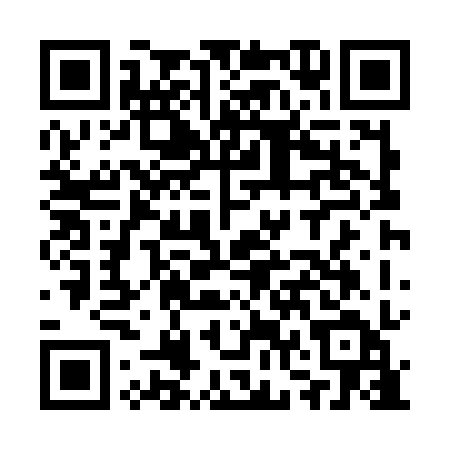 Ramadan times for Puchacze, PolandMon 11 Mar 2024 - Wed 10 Apr 2024High Latitude Method: Angle Based RulePrayer Calculation Method: Muslim World LeagueAsar Calculation Method: HanafiPrayer times provided by https://www.salahtimes.comDateDayFajrSuhurSunriseDhuhrAsrIftarMaghribIsha11Mon3:583:585:5111:383:305:275:277:1312Tue3:563:565:4911:383:325:285:287:1513Wed3:533:535:4611:383:335:305:307:1714Thu3:513:515:4411:373:355:325:327:1915Fri3:483:485:4211:373:365:345:347:2016Sat3:463:465:4011:373:385:355:357:2217Sun3:433:435:3711:373:395:375:377:2418Mon3:403:405:3511:363:405:395:397:2619Tue3:383:385:3311:363:425:405:407:2820Wed3:353:355:3011:363:435:425:427:3021Thu3:333:335:2811:353:455:445:447:3222Fri3:303:305:2611:353:465:465:467:3423Sat3:273:275:2311:353:475:475:477:3624Sun3:253:255:2111:353:495:495:497:3925Mon3:223:225:1911:343:505:515:517:4126Tue3:193:195:1611:343:515:535:537:4327Wed3:163:165:1411:343:535:545:547:4528Thu3:133:135:1211:333:545:565:567:4729Fri3:113:115:0911:333:555:585:587:4930Sat3:083:085:0711:333:565:595:597:5131Sun4:054:056:0512:324:587:017:018:541Mon4:024:026:0212:324:597:037:038:562Tue3:593:596:0012:325:007:057:058:583Wed3:563:565:5812:325:017:067:069:004Thu3:533:535:5612:315:037:087:089:035Fri3:503:505:5312:315:047:107:109:056Sat3:473:475:5112:315:057:117:119:077Sun3:443:445:4912:305:067:137:139:108Mon3:413:415:4612:305:087:157:159:129Tue3:383:385:4412:305:097:167:169:1410Wed3:353:355:4212:305:107:187:189:17